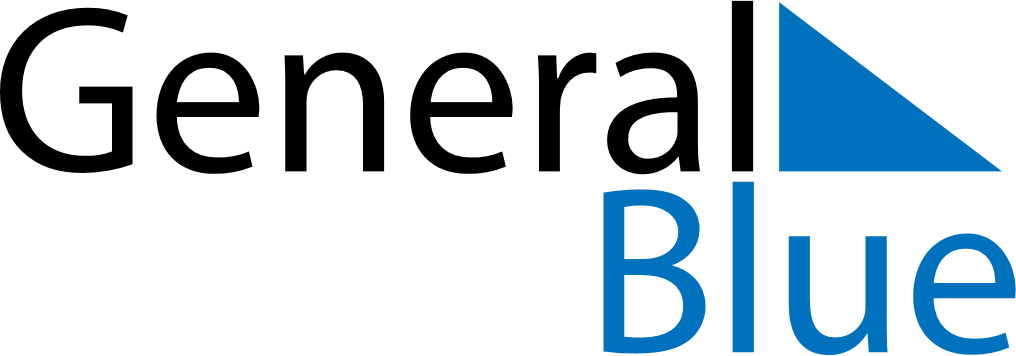 2024 - Q4Mexico 2024 - Q4Mexico 2024 - Q4Mexico 2024 - Q4Mexico 2024 - Q4Mexico 2024 - Q4Mexico OctoberMONTUEWEDTHUFRISATSUNOctober123456October78910111213October14151617181920October21222324252627October28293031OctoberNovemberMONTUEWEDTHUFRISATSUNNovember123November45678910November11121314151617November18192021222324November252627282930NovemberDecemberMONTUEWEDTHUFRISATSUNDecember1December2345678December9101112131415December16171819202122December23242526272829December3031Nov 2: All Souls’ DayNov 18: Revolution Day (day off)Nov 20: Revolution DayDec 1: Change of Federal GovernmentDec 12: Day of the Virgin of GuadalupeDec 25: Christmas Day